ΘΕΜΑ: «ΠΡΟΣΚΛΗΣΗ ΕΚΔΗΛΩΣΗΣ ΕΝΔΙΑΦΕΡΟΝΤΟΣ ΓΙΑ ΠΡΑΓΜΑΤΟΠΟΙΗΣΗ ΕΚΠΑΙΔΕΥΤΙΚΗΣ                    ΕΠΙΣΚΕΨΗΣ» ΣΧΕΤ: 33120/ΓΔ4/28-02-2017 Υ.Α (ΦΕΚ 681/τ. Β΄/06-03-2017)Το σχολείο μας προτίθεται να πραγματοποιήσει μία μονοήμερη εκπαιδευτική επίσκεψη στις 24 Νοεμβρίου στα Ιωάννινα (ημερομηνία αναχώρησης: Παρασκευή 24/11/2023  ώρα 8.00- ημερομηνία επιστροφής: Παρασκευή 24/11/2023  ώρα 21.00). Θα συμμετέχουν σαράντα (40) μαθητές της Α’ Β’ και Γ’ Γυμνασίου και  τρεις (3) συνοδοί καθηγητές. Προκειμένου και σύμφωνα με την κείμενη νομοθεσία να επιλεγεί το ταξιδιωτικό γραφείο που θα οργανώσει την παραπάνω εκπαιδευτική επίσκεψη των μαθητών του σχολείου, παρακαλούμε να μας αποστείλετε - σε περίπτωση που ενδιαφέρεστε – μέχρι  την Τρίτη 21 Νοεμβρίου 2023 και ώρα 10:00 στο σχολείο (ταχυδρομικώς ή με οποιοδήποτε άλλο τρόπο) κλειστή προσφορά. Εκπρόθεσμες προσφορές δεν θα  ληφθούν υπόψη. Με την προσφορά θα πρέπει να υπάρχει  και υπεύθυνη δήλωση ότι το πρακτορείο διαθέτει ειδικό σήμα λειτουργίας, το οποίο βρίσκεται σε ισχύ. Επιθυμούμε:Το λεωφορείο να είναι στη διάθεσή μας για την πραγματοποίηση των μετακινήσεων – περιηγήσεων. Ασφάλεια αστικής ευθύνης.Στο πρόγραμμα  να περιλαμβάνονται οπωσδήποτε οι παρακάτω τόποι των επισκέψεων:ΙωάννιναΜουσείο Κέρινων ομοιωμάτων Βρέλλη Μουσείο ΑργυροχρυσοχοΐαςΕπίσκεψη στα πολυκαταστήματα ΙΚΕΑ-JUMBOΠεριήγηση στο κέντρο της πόλης και φαγητόΣημειώνουμε ότι :Οι προσφορές θα ανοιχτούν όπως προβλέπει ο νόμος την ίδια μέρα ενώπιον επιτροπής καθηγητών, αντιπροσώπων των μαθητών και του Συλλόγου Γονέων και Κηδεμόνων.Θα πρέπει να αναφέρεται η τελική συνολική τιμή της εκδρομής και η επιβάρυνση ανά μαθητή.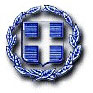 ΕΛΛΗΝΙΚΗ ΔΗΜΟΚΡΑΤΙΑΥΠΟΥΡΓΕΙΟ ΠΑΙΔΕΙΑΣ ,ΘΡΗΣΚΕΥΜΑΤΩΝ ΚΑ ΑΘΛΗΤΙΣΜΟΥ----ΠΕΡΙΦΕΡΕΙΑΚΗ Δ/ΝΣΗ Π. & Δ. ΕΚΠ/ΣΗΣ ΗΠΕΙΡΟΥΔ/ΝΣΗ ΔΕΥΤΕΡΟΒΑΘΜΙΑΣ ΕΚΠΑΙΔΕΥΣΗΣ  Ν. ΑΡΤΑΣΓΥΜΝΑΣΙΟ ΓΡΑΜΜΕΝΙΤΣΑΣ----Ταχ. Δ/νση: ΓραμμενίτσαΤ.Κ. – Πόλη: 47132 – ΆρταΙστοσελίδα: gym-gramm.art.sch.grEmail: mail@gym-gramm.art.sch.grΠληροφορίες: Γεωργούλας Κων/νοςΤηλέφωνο/Φαξ: 2681085284Γραμμενίτσα, 16-11-23Αρ. Πρωτ.: 247Προς  Δ.Δ.Ε.  Άρτας        Ο Δ/ντής                      Γεωργούλας Κωνσταντίνος     ΠΕ03 Μαθηματικός 